CENTER OF EXCELLENCE IN ENVIRONMENTAL TOXICOLOGY (CEET)Environmental Health Science Rapid Response AwardsPilot Project Grants Grants up to $10,000 available per projectSupported by the National Institute of Environmental Health Sciences (NIEHS) Grant P30 ES013508Application PacketBackgroundThe Center of Excellence in Environmental Toxicology (CEET) announces the following two types of Rapid Response pilot project opportunities. Request to Obtain Needed Preliminary Data - Provides up to $10,000 to obtain needed preliminary data to support a revised grant application to the NIH or other agency.Community Engagement Rapid Pilot Project - Provides up to $10,000 to respond to a community-based environmental health concern. Applicants can request up to $10,000 for one year. No salary support for the faculty member is allowable. Any member of the standing or research faculty from any University of Pennsylvania School may apply.Applicants who submitted in a previous funding cycle, and were unfunded and who were encouraged to resubmit in their decision letter, may submit a revised application.**Projects involving children’s environmental health will be directed to the Philadelphia Regional Center for Children’s Environmental Health (PRCCEH) for consideration first and if they are declined CEET will consider the application for funding.**Deadlines and NotificationsAll applications will be sent out for peer-review to experts in the field, the CEET Executive Committee will then meet to select the awardees. Each application will be scored using the NIH scoring system (refer to Application Review Criteria section). Below are the application deadlines and timeline.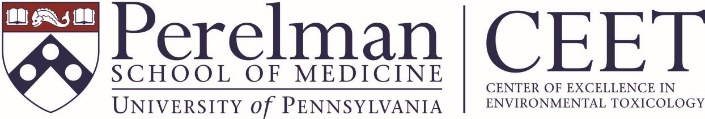 Eligibility RequirementsAny member of the standing or research faculty from any University of Pennsylvania School may apply.Preference will be given to applications that seek to revise a grant application submitted to the National Institute of Environmental Health Sciences (NIEHS) OR to applicants that seek to conduct community engaged research.Preference will be given for research projects that will utilize one or more of the CEET Facility Cores:Translational Research Support Core (formerly Integrative Health Sciences Facility Core)Biomolecular Mass Spectrometry Core (formerly Translational Biomarker Core)Environmental Health Informatics Core (formerly Exposure Biology Informatics Core)The research being proposed cannot be funded by an external funding agency.Funding/Reporting RequirementsThe anticipated period of funded project performance will be for 12 months following the project start date. Funded applications must meet the following compliance guidelines.All IRB and IACUC protocols must be in place before the funding can be awarded. A copy of the approved protocols should be submitted to the CEET before an award notice can be issued. For more information, see ‘IRB and IACUC’ in the Full Application Instructions section below.Submit an annual progress report within 3 months of the end of the funding period - The progress report should follow the same format as that required for an NIH R01 RPPR-progress report.Present your findings at a CEET Pilot-Project Progress Seminar within 6 months of the end of the funding cycle Acknowledge the parent P30 grant on all publications with the following language: “This publication was made possible by P30 ES013508 from the National Institute of Environmental Health Sciences, NIH. Its contents are solely the responsibility of the authors and do not necessarily represent the official views of NIEHS, NIH.” It is the responsibility of the PI to ensure that all papers resulting from the pilot project are submitted to PubMed Central and assigned a PMCID number.Full Application InstructionsApplications must be submitted in a single PDF for internal review to jkuklins@pennmedicine.upenn.edu.Applications should include the following, in this order:Note that in addition to the “General Application Requirements” each application type has additional requirements as noted below.Request to Obtain Needed Preliminary DataApplicant must provide a copy of their Summary Statement to indicate why these data are requiredAbstract (0.5 page)Description of Needed Experiments (0.5 page)Justification of Why the Needed Experiments will make a difference (0.5 page)Community Engagement Rapid Pilot ProjectApplicant must include a letter of sponsorship from Director of Community Engagement CoreApplicant must include a letter of support from the community partnerDescription of Study describing the role of the CEET member (1 page)Description of Study describing the role of the community partner (1 page)Outcome metrics: impact on policy /regulatory science or primer for larger studyGeneral Application RequirementsApplication Form (included below)Current NIH Biosketch for PI and other co-investigatorsFollow instructions above for each type of awardList of Current and Pending Grant Support (This should be a separate document in addition to the Biosketch)ReferencesBudget – an NIH-style budget table of personnel, equipment, supplies, and other estimated costs to perform the proposed project. Travel is only allowable if this involves visits to a community.*Budget Justification – a detailed explanation and justification of the funding request. Applications lacking sufficient justification will be returned without review. Non-allowable expenses include:Faculty SalariesTravel Expenses*Graduate Student TuitionFacility Core Usage and Correspondence – The CEET Facility Cores offer technical and research support to Center investigators and Pilot Project awardees. A wide range of capabilities, including biostatistical support, analytical sample preparation/processing, and biological sample measurements are available. Early discussion with Core Directors is strongly encouraged. CEET Facility Core Directors should be contacted to provide a letter of support as a part of this application. IRB and IACUCApplications using Vertebrate Animals or Human Subjects must also submit the corresponding sections required in an NIH grant (see below). Failure to do so will lead to the application being not considered for funding.Vertebrate Animals:Proposed Use of AnimalsJustification for the Use of AnimalsVeterinary CareProceduresMethod of EuthanasiaProtection of Human Subjects:Please complete the Human Subjects Questionnaire including all attachments. Application Form (Please Type)Human Subjects Questionnaire Please answer all questions below. Note that some questions require attachments. Please use additional paper as needed to answer questions. NOTE: If your study does not include human subjects, please answer ‘no’ to question number one. There is no need to answer other questions.APPLICATION REVIEW CRITERIAApplications will be sent out for peer-review to experts in the field. The CEET Executive Committee will then meet to select the awardees. The major review criteria are noted below and will be scored using the NIH system: SignificanceApproachInnovationInvestigatorResources & EnvironmentBudget/Budget Justification Likelihood that the project will lead to NIEHS/NIH grant supportFunding is expected to begin on/before November 15, 2024 and notification of award will be sent to the PI and their BA.Each application will receive a decision letter and a copy of the critique and scores. If an applicant is encouraged to reapply, they must provide a response to the critique (no more than one page).For questions or more information, contact: Jennifer Kuklinski (215) 746-3031jkuklins@pennmedicine.upenn.edu 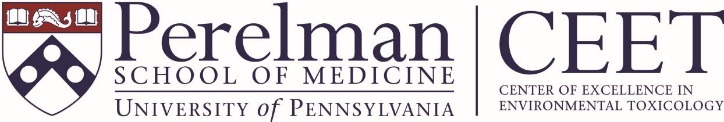 Application DeadlineCEET Executive Committee ReviewAward NotificationAward Start DateFriday, October 11, 2024 Expected by October 28, 2024  Expected by October 31, 2024  Expected: on/after November 1, 2024  NamePosition/TitleDepartmentPlease select applicable Rapid Pilot Project__Request to Obtain Needed Preliminary Data__Community Engagement Rapid Pilot Project__Request to Obtain Needed Preliminary Data__Community Engagement Rapid Pilot Project__Request to Obtain Needed Preliminary Data__Community Engagement Rapid Pilot ProjectPreferred Phone NumberPreferred Phone NumberPreferred EmailPreferred EmailPreferred Mailing AddressApplication/Research Title Total Funding Amount Being RequestedName and Contact Information of Business or Grant Administrator Questionnaire Questionnaire Questionnaire Questionnaire Are you a CEET Member?___ Yes___ Yes___ NoIf CEET Member, please list your Thematic Area(s)Are you an Early-State Investigator?___ Yes___ Yes___ NoDo you plan to use a CEET Facility Core?___ Yes___ Yes___ NoIf so, please indicate which Core(s) you plan to use?_____	Translational Research Support Core (TRSC)_____	Biomolecular Mass Spectrometry Core (BMSC)_____	Environmental Health Informatics Core (EHIC)_____	Translational Research Support Core (TRSC)_____	Biomolecular Mass Spectrometry Core (BMSC)_____	Environmental Health Informatics Core (EHIC)_____	Translational Research Support Core (TRSC)_____	Biomolecular Mass Spectrometry Core (BMSC)_____	Environmental Health Informatics Core (EHIC)Have you met with a Core Director?___Yes       ___No___Yes       ___No___Yes       ___NoIf yes, please list of names of the individuals that you have met with?Is a letter of support from a Core Director included with this packet?___Yes     ___No___Yes     ___No___Yes     ___NoIf you do not plan on using a CEET Facility Core, please provide a written justification here.Are there animals included in this study?____ Yes         ____ No____ Yes         ____ No____ Yes         ____ NoAre Humans Subjects included in this study?____ Yes         ____ No____ Yes         ____ No____ Yes         ____ NoTitle of ApplicationNamePositionTitleContact InformationStudy TitleSECTION 1 - Clinical Trial Questionnaire:SECTION 1 - Clinical Trial Questionnaire:Does this study involve human participants?____ Yes ____ No (If no, stop here) Are the participants prospectively assigned to an intervention?____ Yes ____ NoIs the study a Delayed Onset study?Delayed onset means you can't fully define your plans for the human subjects study in your application. Typically, this means you need initial results from the first part of the grant before finalizing plans for the human subjects portion.____ Yes ____ NoIs this study exempt from federal regulations?____ Yes ____ NoIf “Yes” to question 4 above, Circle the appropriate exemption number:   1   2   3   4   5   6   7   8Is the study designed to evaluate the effect of the intervention on the participants?____ Yes ____ NoIs the effect that will be evaluated a health-related biomedical or behavioral outcome?____ Yes ____ NoSECTION 2 – STUDY POPULATION CHARACTERISTICSSECTION 2 – STUDY POPULATION CHARACTERISTICSConditions or Focus of the StudyIdentify the name(s) of the disease(s) or condition(s) you are studying, or the focus of the study.If available, use appropriate descriptors from NLM’s Medical Subject Headings (MeSH)Eligibility Criteria Age Limits – if no limit, enter “N/A”Inclusion of Women, Minorities, and Children Attach as additional documentRecruitment and Retention Plan – not required if Exempt #4 Attach as additional documentRecruitment Status (Please Select One):____Not yet recruiting____Recruiting____Enrolling by invitation____Active____Not Recruiting____Completed____Suspended____Terminated (Halted prematurely)____Withdrawn (No Participants Enrolled)Study TimelineAttach as additional documentEnrollment of First Subject – Enter the date and if it is Anticipated or ActualInclusion Enrollment Report Attach as additional documentSECTION 3 – PROTECTION AND MONITORING PLANS (ATTACH AS ONE SINGLE DOCUMENT)SECTION 3 – PROTECTION AND MONITORING PLANS (ATTACH AS ONE SINGLE DOCUMENT)Protection of Human Subjects Attach as additional documentRisks to Human SubjectsHuman Subjects Involvement, Characteristics, and DesignStudy Procedures, Materials, and Potential RisksAttach as additional documentAdequacy of Protection Against RisksInformed Consent and AssentProtections Against RiskVulnerable Subjects, if relevant to your studyAttach as additional documentPotential Benefits of the Proposed Research to Research Participants and OthersAttach as additional documentImportance of the Knowledge to be GainedAttach as additional documentIs this multi-site?____ Yes ____ NoIf yes to the question above, describe the single IRB planAttach as additional document Data and Safety Monitoring Plan – required for Clinical Trial, optional for all other Human Subjects research Attach as additional document Will a Data and Safety Monitoring Board be appointed for this study? – required for Clinical Trial, optional for all other Human Subjects research____ Yes ____ NoOverall structure of the study team - required for Clinical Trial, optional for all other Human Subjects researchAttach as additional document 